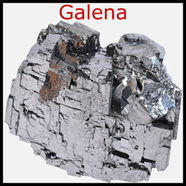 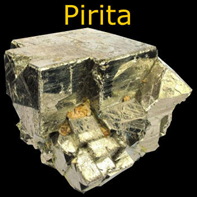 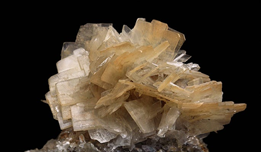 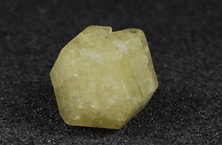                                 Barita                                                                                Whiterita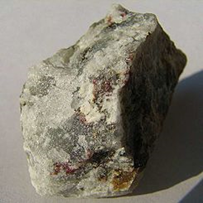                                                                                 Celsiana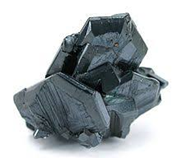 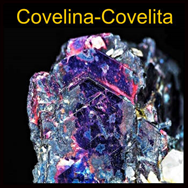 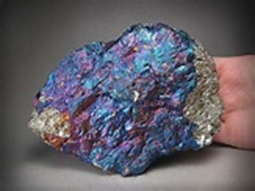          Calcocita                                                                                                Bornita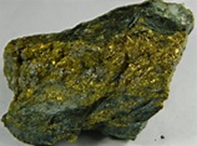 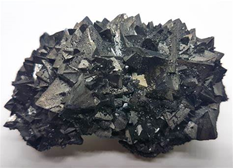                          Calcopirita                                                Tetraedrita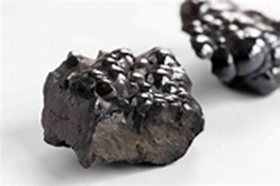 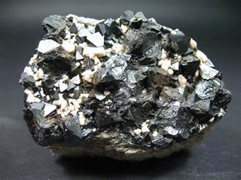 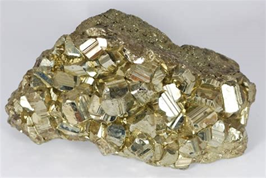              Hematita                                        Magnetita                                        Pirita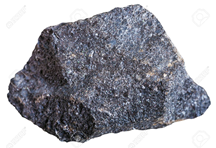 Cromita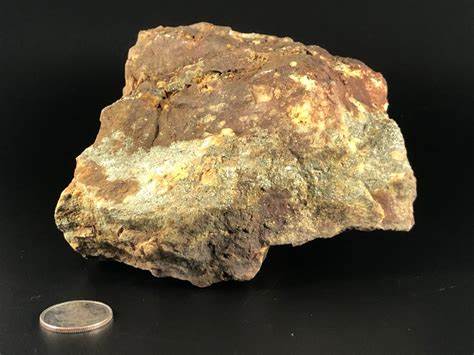 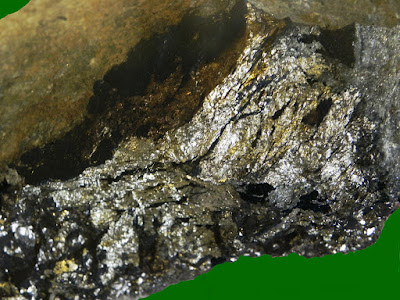                                          Calaverita                                                    Silvanita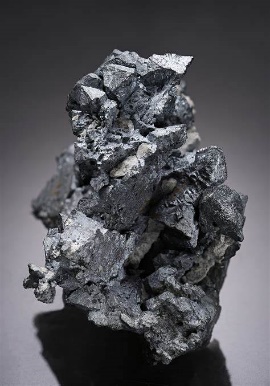 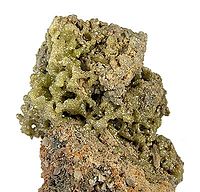 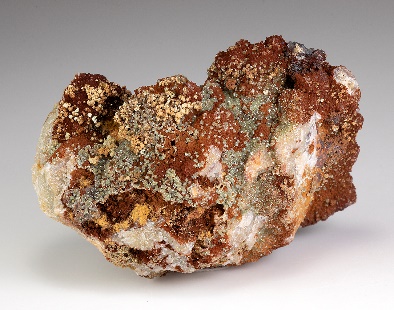            Acantita                                     Bromargirita                                       Clorargirita                        8. 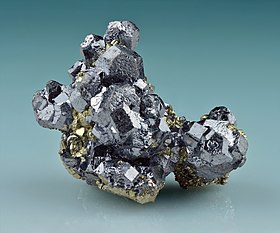 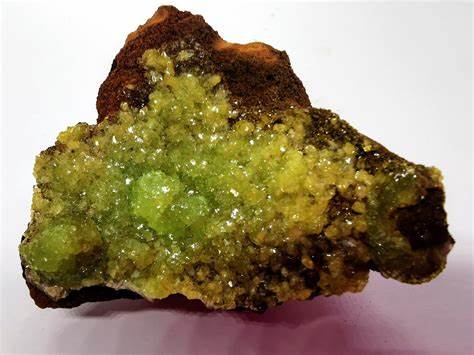                 Galena                                                                 Adamita